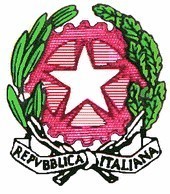 ISTITUTO COMPRENSIVO G. LA PIRA – D. GENTILUOMO MESSINAVia Gerobino Pilli - Camaro - Messina tel. 090/673223e -mail:meic864003@istruzione.it - www.iclapiragentiluomo.edu.itCirc.n. 	Messina, 18/11/2019Ai sigg.docenti e ai sigg.genitori delle Classi di Scuola Primaria Al DsgaAll'Albo Al Sito Web Loro Sedi Oggetto: Uscita Didattica Cinema “Apollo”- 25/11/2019 Si informano le SS.LL. che Lunedì 25 Novembre p.v., gli alunni precedentemente autorizzati delle classi di Scuola Primaria dell'Istituto, effettueranno un'uscita didattica presso il Cinema “Apollo”, per la visione dei film “Ploi” (classi I e II) e “La famiglia Addams”(classi III, IV e V). Gli alunni autorizzati, pertanto, dovranno recarsi alle ore 08:45 presso il suddetto cinema, accompagnati dai genitori e verranno prelevati dagli stessi (o da soggetti regolarmente delegati) alle ore 11:30 circa, orario in cui si scioglieranno le classi. Le docenti responsabili di plesso avranno cura di organizzare l’accoglienza degli eventuali alunni delle classi coinvolte nell'uscita didattica, non partecipanti. Tutti i docenti accompagnatori potranno effettuare il loro servizio presso il suddetto cinema, dalle ore 08:45 alle 11:45. Si precisano nel sottostante prospetto le classi coinvolte e i relativi docenti accompagnatori Si invitano i docenti coinvolti nell'uscita didattica in oggetto a scaricare, compilare, stampare e firmare il modulo "nomina docenti accompagnatori" che è disponibile nella pagina modulistica didattica. I suddetti moduli dovranno essere consegnati alle docenti responsabili di plesso che avranno cura di trasmettere gli stessi in segreteria( alla doc.Leonardi). Si allega alla presente modello per autorizzazione genitori per alunni della classe Il Dirigente Scolastico(Prof.ssa Luisa Lo Manto)Firma autografa sostituita a mezzo stampa Ex art. 3, comma 2, D.lgs 39/93PlessoClasseN° bambiniDocenti accompagnatoriGentiluomo1 A15Morabito, CorteseGentiluomo1 B14UrsoGentiluomo2 A9Ferreri, Morano, GallettaGentiluomo2 B12Cotugno, Restuccia, BunettaGentiluomo2 C8Forino, Scalici, Di Fatta, *Amato (ass.)Gentiluomo3 A16Battista, AltadonnaGentiluomo3 B22Mallia, Costanzo, *Amato (ass.)Gentiluomo4 A17Cambria, VilottaGentiluomo4 B16Girone, RuelloGentiluomo5 A15Giannetto, Bertuccelli, Irato, Bucolo(ass.)Gentiluomo5 B14ScalzoBisconte1 10Zanghì, Lombardo, Calà, Pupillo (ass.com.)Bisconte  212Grosso, Faciano, Bonaccorso, CordaroBisconte    39Milazzo, CalapristiBisconte     410Torre, CoglitoreBisconte   58NapoliLa Pira 31 A11Gravagno, MarinoLa Pira 31 B8Barbagallo, De MarcoLa Pira 32 A13Ciarolo, Fiumara, VillariLa Pira 33 A8Miano, Paternò, Costa, D’Arrigo(ass.)La Pira 33 B11Morabito, Nicosia, AltomonteLa Pira 34 A11Messina, Calderone, DuranoLa Pira 34 B8Collorà, BasileLa Pira 35 A9Cosenza, RussoLa Pira 35 B9Albanese, Torre, Mazza